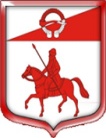 Администрация муниципального образованияСтаропольское сельское поселениеСланцевского муниципального района Ленинградской областиПОСТАНОВЛЕНИЕ12.03.2019  				                                                                 №  56–пРуководствуясь Федеральным законом от 05.04.2013 года № 44-ФЗ "О контрактной системе в сфере закупок товаров, работ, услуг для обеспечения государственных и муниципальных нужд», в связи с выявлением разночтений в данных торговой площадки и аукционной документации срок начала подачи разъяснений 11.03.2019 года, а извещение размещено 12.03.2019 года,  администрация МО Старопольское сельское поселение, постановляет:Внести следующие изменения в аукционную документацию  на проведение  работ по капитальному ремонту здания Дома культуры, по адресу Ленинградская область Сланцевский район д.Ложголово ул.Загорская д.8: 1.1.Срок начала подачи разъяснений 13.03.2019, 1.2.Дата окончания срока предоставления участникам аукциона разъяснений положений документации об аукционе «25» марта 2019 г.1.3. Дата и время окончания срока подачи заявок на участие в аукционе 29 марта 2019 года в 08.00.         2.  Разместить данные изменения в единой информационной системе ЕИС. Глава администрацииМО Старопольское сельское поселение 	                                  В.О.ОвлаховскийО внесении изменений в аукционную документацию на проведение открытого аукциона в электронной форме  на право заключения муниципального контракта на проведение капитального ремонта здания Дома культуры, по адресу Ленинградская область Сланцевский район д.Ложголово ул.Загорская д.8